AUSTRALIAN EMBASSY
DIRECT AID PROGRAM (DAP) APPLICATION FORMPlease read the information on DAP carefully before filling out this form. Your application should be no more than 5 pages. Applications over 5 pages will not be considered. PROJECT TITLE: 
PROJECT LOCATION:THE ORGANISATION PROPOSING THE PROJECT:PRIMARY CONTACT PERSON/S RESPONSIBLE FOR THE PROJECT:
If yes, list the latest project supported by DAP, include project name, funding amount and date of the last fund received from DAP.If NO, provide details of referees for your project:Referee 1:Referee 2:WORKING WITH CHILDREN (Direct Aid Program considers a child to be a person under the age of 18 years)Will this project involve working with children? _______________________If yes, do you have child protection guidelines for your project? ____________________If yes, attach a copy of the guideline with the application.1. SUMMARY OF PROJECT  (less than 100 words)2. LOCALITY OF THE PROJECT	Briefly describe the area (mountainous, coastal, remote inland, etc), the location of the project (Eg. School, town, etc.) and any special features including the main source(s) of employment and per capita income3. STATE THE PROBLEM	Please briefly explain the problem that will be addressed by the project. 4. STATE THE PROPOSED SOLUTION	Please explain what you plan to do to overcome the problem. Include as much detail as possible about the implementation of the project and why you think it will help. 5. WHO WILL UNDERTAKE THE PROJECT?	Please explain who would be responsible for managing the project and who would undertake it, including details of how they are qualified to do this work and any previous experience.6. WHO WILL BENEFIT FROM THE PROJECT?
	The project should benefit a particular community or group. Please describe any special characteristics of this community or group, and how the project will help its members.7. THE TOTAL COST OF THE PROJECT AND THE TOTAL FUNDING SOUGHT FROM THE DAP	(NOTE: DAP GRANT LIMIT IS AUSTRALIAN $48,000.00)	Please attach a sample budget and quotations. The cost of the project should be broken down into clearly defined categories such as equipment, labour, materials, transport, etc. Equipment and materials to be purchased should be itemised and individually costed.8. WHAT CONTRIBUTION, IF ANY, WILL BE PROVIDED BY THE APPLICANTS
	For example, funds, labour or materials
9. WHAT CONTRIBUTION, IF ANY, WILL BE PROVIDED BY OTHER SOURCES	Please list the names of the contributing organisations and the precise amount each will provide. Attach any letters or documents confirming the contributions from other sources.10. How long will the project be completed?11. WHO WILL BE RESPONSIBLE FOR LOOKING AFTER THE COMPLETED PROJECT? 12. ADDITIONAL INFORMATION	Please provide any further information you consider helpful. (Attach one additional page if necessary.) The DAP Committee would welcome any photographs, maps, sketches that you might be able to include to help explain your project. Please ensure the application does not exceed 5 pages in total. TOTAL COST OF PROJECT: TOTAL AMOUNT REQUESTED:TOTAL AMOUNT OF LOCAL CONTRIBUTION:TOTAL AMOUNT OF COUNTERPART FUNDING:ProvinceCityCountyVillageNameAddressType of Organization  (select the most suitable one) 󠅥 Individual󠅥 community group󠅥 Local NGO       󠅥 Overseas NGO (please  specify its registration status in China______________________)󠅥other (please specify________________________________________________________)Type of Organization  (select the most suitable one) 󠅥 Individual󠅥 community group󠅥 Local NGO       󠅥 Overseas NGO (please  specify its registration status in China______________________)󠅥other (please specify________________________________________________________)First Name: __________________                       Family Name: ______________Position: ____________________________________________________________First Name: __________________                       Family Name: ______________Position: ____________________________________________________________Email Telephone Number Mobile NumberHave you received DAP funding previously?First Name: __________________                       Family Name: ______________Title (Select the most suitable one)󠅥 Mr󠅥 MsOrganization:_______________________________________________________Position: ____________________________________________________________Email:_____________________________________Phone number:_________________________First Name: __________________                       Family Name: ______________Title (Select the most suitable one)󠅥 Mr󠅥 MsOrganization:________________________________________________________Position: ____________________________________________________________Email:__________________________________First Name: __________________                       Family Name: ______________Title (Select the most suitable one)󠅥 Mr󠅥 MsOrganization:________________________________________________________Position: ____________________________________________________________Email:__________________________________Phone number:______________________________	ORGANISATION:	CONTACT NAME:	ADDRESS:	TELEPHONE NUMBER:             MOBILE NUMBER:             EMAIL: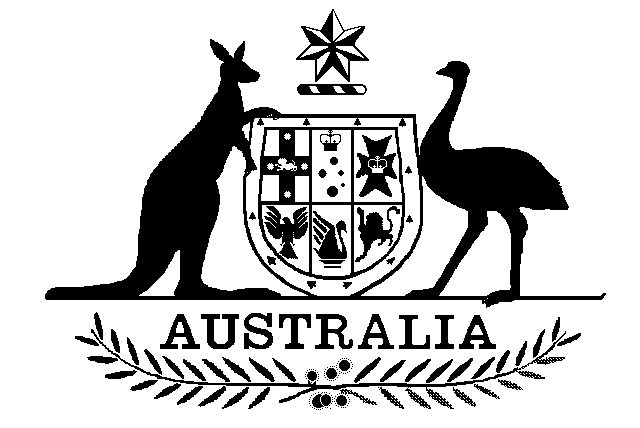 